Analisi Matematica  -  Corso ASoluzioni della prova scritta del 6. 02. 09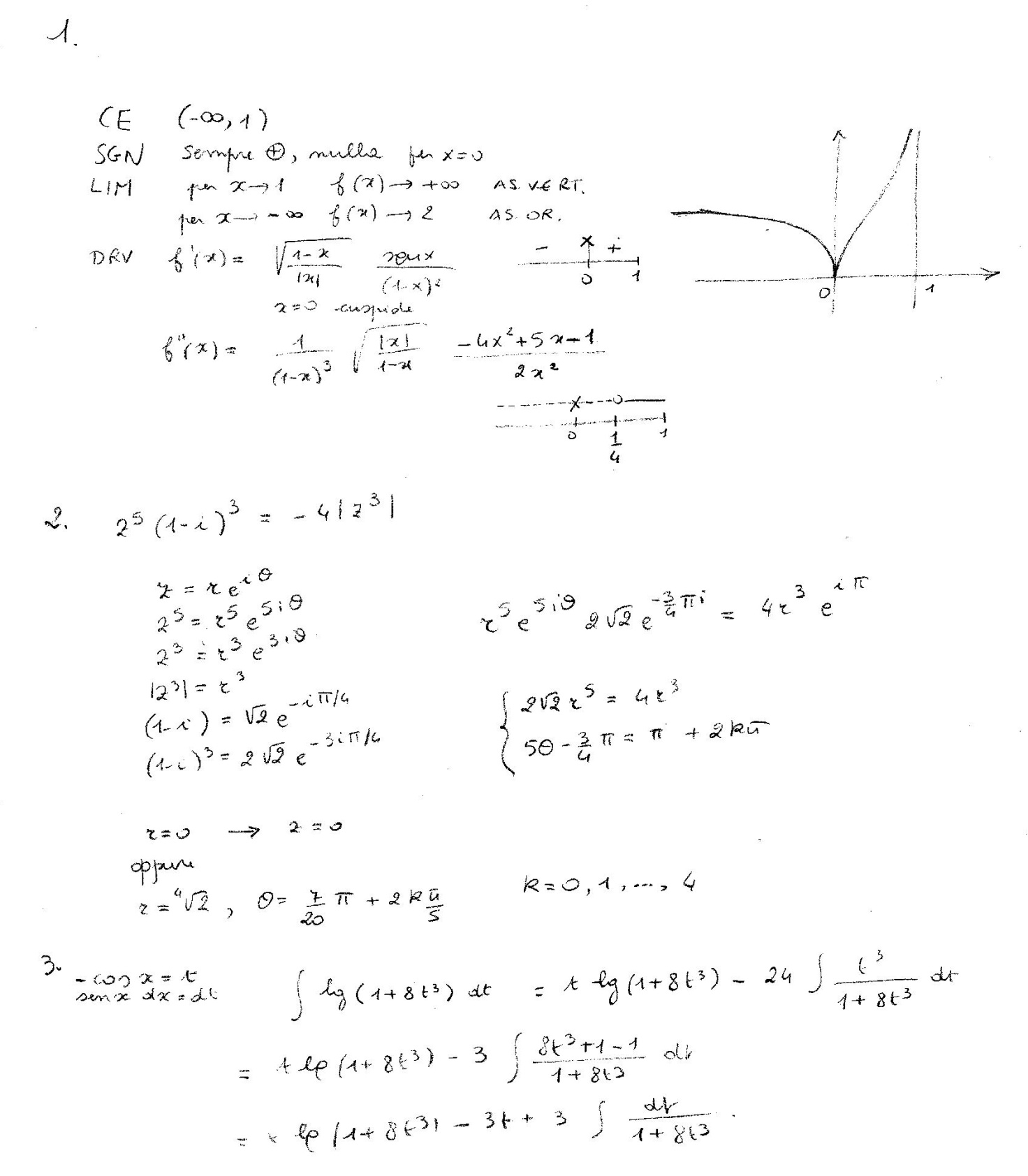 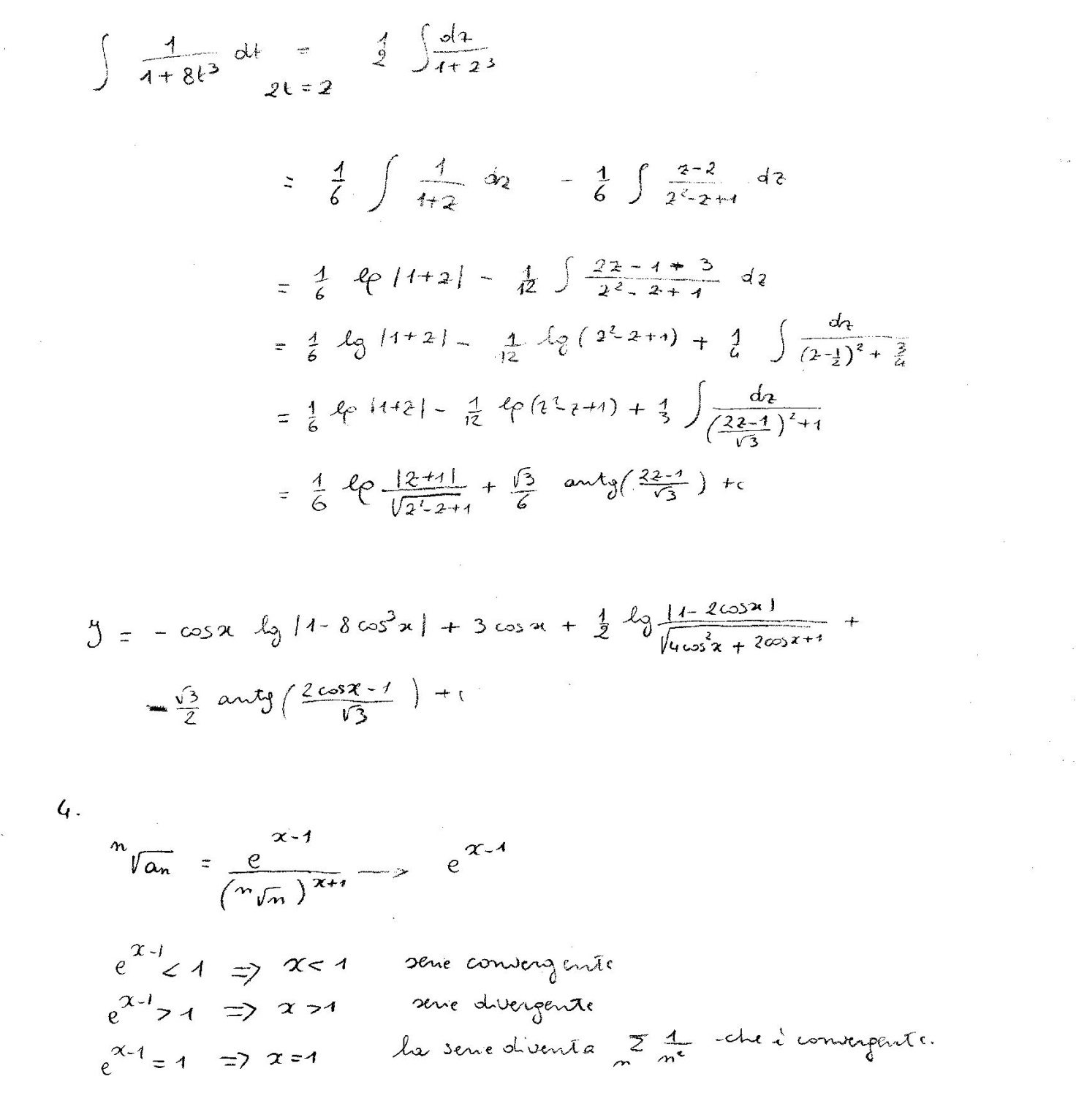 